You are receiving this email as a member of the media.If you wish to unsubscribe from future messages, please reply with UNSUBSCRIBE in the subject line.                                                                                                                                          NEWS RELEASE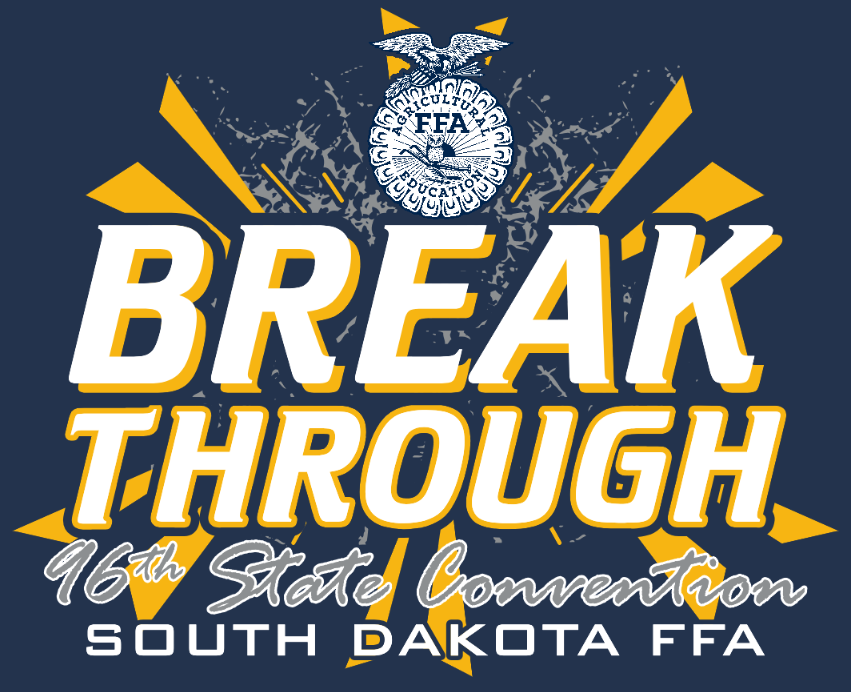                                                                                                                                                                               South Dakota FFA Association          FOR IMMEDIATE RELEASEApril 19, 2024 Photos of Honorary State Degree Recipients: https://drive.google.com/drive/folders/17nTcCOfjU7csZE4CGGa1SLjd_msoHJPF?usp=sharing Photos of Distinguished Service Recipients: https://drive.google.com/drive/folders/1aGwKKw293uwuui9y_3Hco9LseGqmFJE3?usp=sharing Esteemed Supporters Honored at ConventionThe South Dakota FFA Honorary State Degrees and Distinguished Service Awards were presented at the 95th Annual South Dakota State FFA Convention on April 17th, in Brookings, SD. These awards recognize outstanding contributions in support of the South Dakota FFA, acknowledging that ag leaders and industry are key in developing our future agriculture and community leaders.  The Distinguished Service Award is presented to businesses who have taken action to advocate for agriculture education on the state and local level to ensure our members have the best experience within our organization. The 2024 Distinguished Service Award recipients:Howard Bonneman, Brookings SDSU Meat Lab, Brookings Joe and Nicole Klein, White Lon and Mary Moeller. Brookings Dan and Susan Robbins, Elkton  Distinguished Service Award Caption: Congratulations to the recipients of the 2024 Distinguished Service Award! Their dedication to advocating for agricultural education ensures our members have invaluable experiences within our organization. Front: Howard Bonnenman, Brookings; Joe and Nicole Klein, White; Lon Moeller, Brookings. Back: Adam Rhody, Rosie Nold, Christina Bakker, John Jaeger, SDSU Meat Lab, Brookings.The Honorary State FFA Degree recognizes individuals who are helping to advance agricultural education and the FFA and who have rendered outstanding service to the organization with their time, talents and treasures. The following individuals received the Honorary State FFA Degree:Beth Mayrose-KenkelEric and Rechelle DissingDr. Barry DunnAshley WiesenDean DunkelbergerTracy ChaseCaroline HansenRob and Christy ZelinskyTonya and Robert FeatherDeLyssa Erickson David KolbCrystal and Joey LarsonTammy and Dennis RebeleinZana DeJongCondy HeidelbergerMegan HarklessJenny Behlings Danny HarrisGenetie HendrixBailey CoatsLindsey Kaufman Karen Roudabush Shane GrossAlysha KientopfReed Johnson ###Honorary State FFA Degree Caption: Congratulations to the recipients of the Honorary State FFA Degree! Their commitment to advancing agricultural education and the FFA through their exceptional service, dedication, and support is truly commendable. Front: Caroline Hansen, Lindsey Kaufman, Karen Roudabush, Zana DeJong, Cindy Heidelberger, Beth Mayrose-Kenkel. Back: Alysha Kientopf, Shane Gross, Bailey Coats, Reed Johnson (picture #1) or Dr. Barry Dunn (picture #2), Dean Dunkelberger, Ashley Wiesen.Website: www.sdaged.orgFacebook: www.facebook.com/South.Dakota.FFAInstagram: @sdffaassociationFor more information, contact:Caroline HansenSouth Dakota Leadership and Program ManagerCaroline.hansen@sdaged.org